Exception ReportPurposeAn Exception Report is produced when a Stage Plan or Project Plan is forecast to exceed tolerance levels set. It is prepared by the Project Manager in order to inform the Project Board of the situation, and to offer options and recommendations for the way to proceed..DerivationThe Exception Report may be derived from the following:-Current plan and actualIssue Register, Risk Register and Quality RegisterHighlight Reports (for stage/project-level deviations) or Checkpoint Reports (for team level deviations)Project Board advice of an external event that affects the project.Quality criteriaWhat makes a excellent Exception ReportThe current plan must accurately show the status of time and cost performanceThe reason(s) for the deviation must be stated, the exception clearly analysed, and any impacts assessed and fully describedImplications for the Business Case have been considered and the impact on the overall Project Plan has been calculatedOptions are analysed (including any risks associated with them) and recommendations are made for the most appropriate way to proceedThe Exception Report is given in a timely and appropriate manner.IntroductionException TitleAn overview of the exception being reportedCause of ExceptionA description of the cause of a deviation from the current planConsequence of the deviationWhat the implications are if the deviation is not addressed for:The StageThe projectCorporate or programme managementOptionsWhat are the options that are available to address the deviation and what would the effect of each option be on the Business Case, risks and tolerances.Project Managers RecommendationOf the available options, what is the recommendation, and why? You may wish to recommend more than option to deal with the exception situation.LessonsWhat can be learned from the exception, on this project or future projects.Supporting Information[Add here any supporting information, such as comments, charts, tables, documents or diagrams that will assist].Exception Report Sections Omitted[Omitted section][Omitted section]Document DistributionApprovalsPrepared By	__________________________________([Job Title])This document requires the following approvalsApproved By	__________________________________([Job Title])__________________________________([Job Title])_________________________________([Job Title])Approval Date	__________________________________Document LocationThis document is only valid on the day it was printed. The document will be found/stored in the following location [xxxxx].GuidanceGuidance Text (delete all the guidance text when completing the report)Use the Microsoft Word document “properties” to view and edit document properties such as “Title, Author, Subject and any Keywords. To access the “Properties” fields follow the instructions below:-Click on the “Office Button”Select “Prepare”Select “Properties”FromToDateStageOptionsImpact on the Business CaseImpact on the RisksImpact on the Tolerances1.2.3.4.5.Lesson TypeLesson DetailLogged By1.2.3.4.5.NameOrganizationRole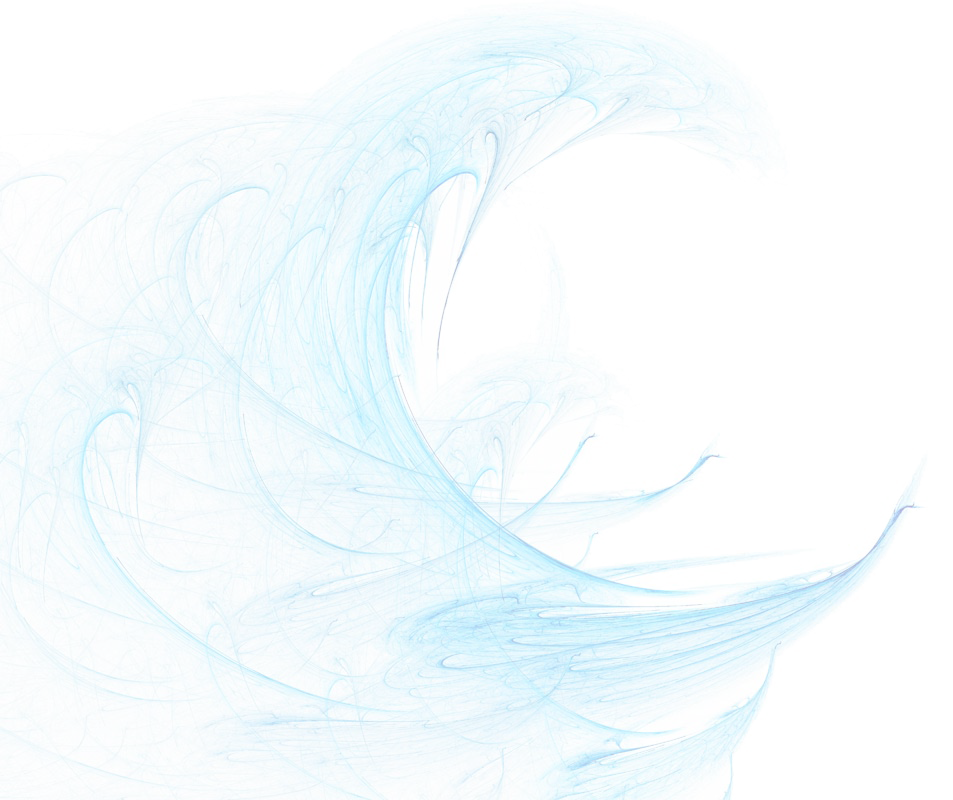 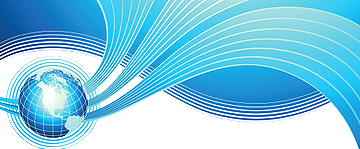 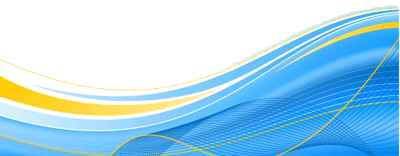 